This Week —March 4-10Next Week’s Word of God Reading: Numbers 21:4-9; Ephesians 2:1-10 Sermon: John 3:14-21  Hymn of the Day: CW 570 God Loved the World So That He Gave God’s Blessings at St. Paul’s Last Week Attendance: February 17-19  In Person 875 ; Online- 282Offerings:	General Fund	           WELS/Missions   	    MVL                    (Budg/Actual)   $27,326/$20,295.13    $2,053/$1,302.25         $1,729/$723.25Cap. Impr.	School Project	                    Other	                     Total: $507                           $2,824   	                     $200    	    $25,851.63Support St. Paul's Church & School by giving your offerings in the boxes at the entries or by giving online at splnewulm.org. Click “GIVE”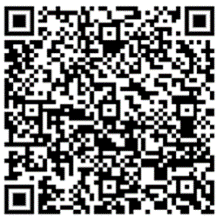 or scan the QR code on your phone. 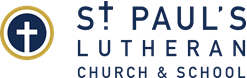 Our Mission: We make and nurture disciples of Jesus.March 2-4, 2024    Website: splnewulm.org Welcome to Members and GuestsThe service is projected on the front screen or you can follow along in the blue Christian Worship hymnal, found in the pew racks. Listening devices are available. Please ask an usher for assistance. A live recording of the sermon is posted on our website. Local cable channels broadcast services on Wednesdays at 10am and 7pm. Please join us for coffee, treats and fellowship between services. Check out the information desk, located in the hallway beyond the fellowship area, for more info about St. Paul’s Church and School as well as opportunities to connect. Prayer Before WorshipDear Heavenly Father, you are a great and glorious God!  We thank you for sending your Son, Jesus, to be our Savior from sin.  Lead us to show our love and appreciation for your Holy Spirit, who is constantly working in us.  We ask that you continue to watch over us as we live our lives out of reverence for you.  Amen.                                         Worship & Contact InfoMessage: Pastor Nate Scharf            Liturgy: Pastor Scott Oelhafen                Organist: Rachel Feld         Contemporary: Warren Backer Times:   Sat. – 6pm;  Sun. –  8, 9:30 & 11am;    Mon. – 6:30pmChurch – 201 N State St	 School – 126 S Payne(507) 354-3641	(507) 354-2329church@splnewulm.org                                       school@splnewulm.orgBible Classes Offered at St. Paul’s Church & SchoolSt. Paul’s Church News and NotesThe St. Paul’s Church Council met on February 27, 2024 for prayer, a Bible study on Integrity (the second principle of Christian Leadership), ministry updates, discussions, and decision-making. Here are highlights:The Board of Properties reported that David Huhn will be serving part time as the Cemetery Caretaker. Steve Bauer has also been hired as a second part-time Church Custodian.Progress continued on the 2024-25 budget as new and enhanced ministry options (any new position/project/idea over $3,000) were reviewed and discussed. These items will be prayerfully considered and voted on at the March meeting along with a draft budget.The School Capital Campaign Committee is making personal visits to thank St. Paul’s members and gather matching gifts. Look for more information in Spring 2024!Kindergarten Roundup took place this past week. 40 students signed up with more expected to attend. We look forward to serving these students in the coming school year!Brian Fischer reported that over 100 surveys were collected for the Site Plan Committee, and good feedback was received from members. A report will be given to the congregation later this year.Our Board of Properties reported that our church sanctuary pews will be refinished between April 8-26. Since the work will require church services be moved to the Fellowship Hall the weekends of April 14 and 21. The Council approved the temporary move.Thank you to the congregation for their support of the ministry at St. Paul’s Church & School through their prayers and gifts. We encourage our members to continue to be active in worship and ministry during Lent & Holy Week. To God be all glory as we work together to serve his kingdom!Call News- Pastor Nate Scharf has received two divine calls. One to serve at Beautiful Savior in Cincinnati, Ohio. The second one is to serve at First Lutheran in La Crosse, WI. Please keep him, Hannah, and their kids in your prayers as he considers these ministry opportunities.Offering Update: February marked the completion of 8 months of the 2023-2024 budget year. Through February, congregational offerings for the General Fund are $42,759 below the budgeted needs; WELS offering are $7,181 above budgeted commitments; and MVL offerings are $5,680 below budgeted commitments. Prayerfully consider how you can help St Paul’s Church get back on budget so that we can continue our mission of making and nurturing disciples of JesusSPLaT- will meet on Saturday, March  2 & 16, from 7:00-8:30 pm at St. Paul's Church. All teens in grade 7 and older are welcome! Join us for games, activities, and Bible Study. Feel free to bring a snack to share.Mission Trip & Youth Rally - If you are interested in participating in a Mission Trip or the WELS Youth Rally this summer, please fill out the form at tinyurl.com/SPtrips24. Please contact Staff Minister Kuschel with any questions (kkuschel@splnewulm.org). “UNO” - Is That You? (means one) If you meet that definition- please join us Sunday, March 10 at 3:00 at St. Paul s Fireside Room. We’ll explore some ideas for spending time together as God’s “uno”people. Questions? Contact Church Office, Ramona Czer or LaDonna Rodewald.Church Stairwell Repair- Our Board of Properties is working with contactors to help repair the stucco on the north stairwell (leading up to the balcony).  This work is planned for three days and begin March  11th.  Please use the south stairwell for balcony access.  Any questions?  Speak with chairman Brian Fischer 507-276-6322.  How important it is to care for God’s house.St. Paul’s School News and NotesAssistant head cook- needed at St Paul's Lutheran School. Job duties include but are not limited to preparing & serving lunch and clean up. If interested, please pick up an application at St Paul's school or church office.MVL & MLC News and NotesMen of Truth Conference- The 8th annual Men of Truth Conference, Lead the Next Generation, will be held on Saturday, March 16th, in the MLC Auditorium from 8 am to 2:15 pm. For more information and to register for the event, go to MenOfTruth.org. All students are free. 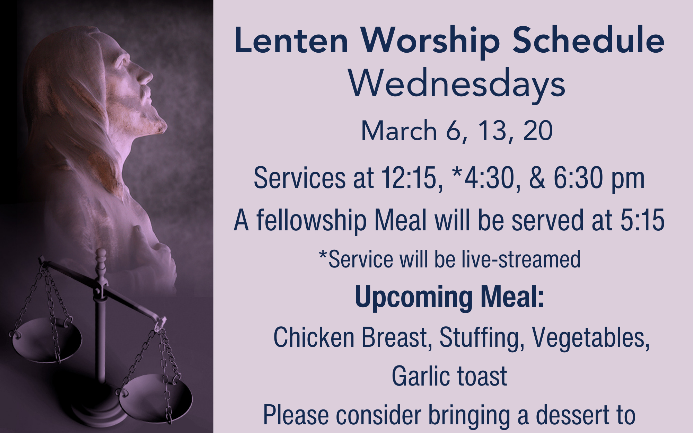 Monday…………..Tuesday………….Wednesday………Friday……………..Saturday………….Sunday……………6pm BIC 6:30pm Worship Communion   7pm Men’s Bible Study11am/6pm Bible Class  9:15am MUMs 4:45pm Handbell Choir6pm Women’s Bible Class Lent Worship 12:15, 4:15, 6:305:15 Fellowship Meal 6:30pm Confirmation & Wednesday School7:15pm Mixed Choir 9:30am Bulletin Assembly 10am Jesus Cares 6:00pm Worship Contemporary8am Worship Communion 9:30am Worship 9:30am Bible Classes & Sunday School9:30am Time of Discovery 11am Worship ContemporarySunday MondayTuesdayProfessor Waldschmidt will begin a study on Luke 24 Fellowship Hall 9:30am Bible Basics   Classroom 105 9:30am Couples Bible Study Library 9:30am Bible Info. Class Fellowship Hall 6pm Men’s Bible Study Fireside Room 7pm Bible Study w/Pastor Scharf Fireside Room 11am & 6pmWomen’s Bible Study Fellowship Hall 6pm 